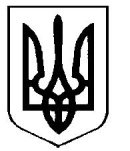 УкраїнаВерховинська селищна рада Верховинського районуІвано-Франківської областісьомого демократичного скликаннятридцять перша  сесіяРІШЕННЯ       від 12.02.2020 року          			                                                  с-ще Верховина       №245-31/2020Звіт селищного голови 	Відповідно п 6 ст 42 Закону України «Про місцеве самоврядування в Україні» та заслухавши Звіт селищного голови Василя Мицканюка, сесія селищної ради ВИРІШИЛА :	1. Звіт селищного голови Василя Мицканюка взяти до відома    (додаток №1 до даного рішення).	2. Даний звіт селищного голови висвітлити в засобах масової інформації.  Селищний голова                                                      Василь МицканюкСекретар ради                                                            Петро АнтіповДодаток №1 рішення №245-31/2020  сесії                                                                     			Верховинської селищної ради   від 12.02.2020 рокуШановна громадо! Шановні депутати, члени виконкому, присутні!Одним із принципів здійснення місцевого самоврядування в Україні є підзвітність та відповідальність перед територіальною громадою. Позаду рік нашої з вами спільної роботи. А тому згідно із Законом України «Про місцеве самоврядування в Україні», я, як селищний голова , звітую перед вами про зроблене в 2019 році. Мій звіт адресований не тільки присутнім, але й всім моїм виборцям. Мета звіту - не лише донести інформацію про роботу, а й почути конструктивні пропозиції безпосередньо від вас, шановні присутні депутати, члени виконкому, керівники установ, від жителів громади, визначити шляхи розвитку на майбутнє. Протягом звітного періоду свою роботу я будував перш за все виходячи з вимог та повноважень, наданих законодавством України яка є невіддільною від роботи нашого депутатського корпусу, роботи виконавчого комітету, посадових осіб селищної ради. Працюючи однією командою у своїй діяльності ми намагаємося бути чесними, справедливими й відкритими до людей, стояти на захисті їхніх прав і свобод. Як голова, я прагнув організувати роботу так, щоб рада якомога повніше та ефективніше виконувала покладені на неї обов’язки, діяла послідовно й зосереджено із урахуванням інтересів виборців. Саме тому, при розгляді найгостріших питань нам вдавалося знаходити правильні, іноді компромісні рішення, спрямовані на першочергове розв’язання питань, що безпосередньо впливали на стан соціально-економічного розвитку території громади.  Організаційно-планова роботаГоловною  формою  роботи  була  і залишається сесійна діяльність. В сесійній діяльності перевага надавалась розгляду та обговоренню найбільш актуальних  проблем життя селища та її жителів. У відповідності до плану роботи селищної ради у 2019 році було проведено 6 сесій ради на яких розглянуто 47 питань та прийнято по них відповідні рішення. Серед них питання формування програми  соціально-економічного розвитку територіальної громади, формування місцевого бюджету та його уточнення по підсумкам виконання, це й заходи по благоустрою селища, питання щодо виділення  земельних ділянок, надання в оренду, заслуховувались різного роду інформації та ін. Також зазначу, що протягом 2019 року рішення селищної ради приймаються відкритим поіменним голосуванням, результати якого оприлюднюються на офіційному сайті селищної ради у день голосування.	Селищним головою, заступником та секретарем ради проводились особисті прийоми громадян.Найбільша кількість звернень громадян, що поступило до селищної ради протягом звітного року це земельні питання - 605, які розглянуто на засіданні постійної комісії з питань розвитку агропромислового комплексу, земельних відносин, екології та раціонального природокористування селищної ради. 125 заяв розглянуто комісією з питань бюджету, соціально-економічного розвитку та соціального захисту населення селищної ради.	Виконання власних та делегованих державою повноважень здійснює виконавчий комітет  Верховинської селищної ради в кількості 11 членів виконкому та апарат селищної ради в кількості 12 осіб.   Засідання виконавчого комітету селищної ради плануються щопіврічно і проводяться щомісячно. Крім  питань передбачених планом роботи виконкому, розглядаються питання поточного моменту, подання підприємств та організацій, заяви громадян та інші. В 2019 році проведено 12 засідань виконкому селищної ради, на якому розглянуто 35 питань порядку денного та прийнято відповідні рішення. На розгляд виконкому селищної ради поступило 225 заяв та відношень з різних питань.У виконкомі селищної ради ведеться облік письмових та усних звернень громадян.На розгляд селищної ради за 2019 рік надійшло 1530  звернень, що на 60 звернень менше ніж минулого року, в тому числі :-  560 - від різних установ та організацій;-  770 - заяви від громадян селища;- 150 - зареєстровано на особистому прийомі у селищного голови та секретаря селищної ради.               У 2019 році надійшло 50 заяви-скарг, що в порівнянні з минулим періодом більше, які розглянуто на протязі відповідного періоду та надано відповідь згідно з чинним законодавством.             За  2019 рік селищною радою видано громадянам:- 2760 довідок різного характеру;   - 820 виписок із рішень сесій та виконкомів селищної ради, - 145 посвідчень про статус жителя гірського населеного пункту. Протягом  звітного періоду мною видано 173 розпорядження селищної ради. 	На виконання Закону України «Про внесення змін до деяких законодавчих актів України щодо розширення повноважень органів місцевого самоврядування та оптимізації надання адміністративних послуг» у 2019 році послугу місця проживання отримали  645 громадян.	Протягом 2019 року до Верховинської селищної ради звернулось 389 жителів селища на отримання дотації за молодняк великої рогатої худоби. Станом на 01.12.2019 року зареєстровано 818 голів молодняка ВРХ. Загальна сума спеціальної бюджетної дотації фізичним особам склала 1 338,9 тис. грн.	Верховинська селищна рада входить до Івано-Франківського регіонального відділення Асоціації міст України та є її активним учасником, беручи участь в засіданнях та інших заходах. Правова та інформаційна допомога, що надається кваліфікованими спеціалістами асоціації, позитивно впливає на розроблення та прийняття відповідних рішень ради.Діяльність виконкому селищної ради, депутатського корпусу широко висвітлюється через засоби масової інформації, зокрема газети «Верховинські вісті», сайт Верховинської селищної ради.Робота адміністративної комісії при виконкомі селищної ради При Верховинській селищній раді створена  адміністративна комісія, яка розглядає  протоколи про адміністративні правопорушення. Протягом 2019 року на засіданні комісії розглянуто 8 протоколів про адміністративне правопорушення з них 7 протоколів за ст.152 КУпАП за порушення Правил благоустрою на території Верховинської селищної ради, 1 протокол  за ст.212-1 про несвоєчасну реєстрацію народження дитини в органах РАЦС. Всього накладено адміністративних стягнень на загальну суму 3927 грн. На протязі звітного періоду комісією неодноразово надсилались повідомлення та приписи щодо усунення порушень Правил благоустрою селища.Бюджетно-фінансова діяльність		Однією з головних складових діяльності селищної ради є формування бюджету, його доходної і видаткової частини.Бюджет Верховинської селищної ради за 2019 рік по доходах загального фонду  без урахування трансфертів виконано на 93,4 відсотка  (при уточненому плані – 7643,0 тис. грн., фактично надійшло до  бюджету селища  -   7138,0 тис. грн, уточнені показники дохідної частини загального фонду селищного бюджету за  2019 рік  не довиконано в сумі  505,0тис. грн).До загального фонду входять власні надходження та офіційні трансферти, питома вага яких в загальному обсязі доходів бюджету становить відповідно:  96 та 4 відсотки.  Найбільшу питому вагу серед доходів складають:акцизний податок – 2220,6 тис. грн (що на 329,4 тис.грн менше як заплановано) , податок на майно  – 3772,0 тис. грн , в т.ч земельний податок з юридичних осіб – 132,9 тис.грн ( недопоступлення складає 96,1 тис.грн.)орендна плата з юридичних осіб – 939,3 тис.грн ( недопоступило 220,7 тис.грн.)земельний податок з фізичних осіб – 87,2 тис.грн;орендна плата з фізичних осіб – 427,5 тис.грн єдиний податок -1864,0 тис. грн	 (на 349,7 тис.грн більше як в 2018 році).Збір за спеціальне використання лісових ресурсів виконано в сумі 33,7тис.грн (на 18,8 тис.грн. менше від надходжень 2018 року). Суттєвим поповненням бюджету за минулий рік стали надходження від плати за надання адміністративних послуг, в тому числі надходження від адміністративного збору за державну реєстрацію речових прав – 179,7 тис.грн (більше проти надходжень минулого року на 56,2 тис.грн),та за інші адміністративні послуги – 837,5 тис. грн  (на 169,3 тис.грн менше  проти надходжень 2018 року). Від стягнення державного мита до бюджету надійшло 33,9 тис. грн. Поступлення від адміністративних штрафів та санкцій складають 14,7 тис.грн. Надходження від туристичного збору склали 33,2 тис. грн. Укладено 28 договорів із підприємцями, які розмістили рекламні щити в селищі Верховина. В бюджет селищної ради за 12 місяців поступило 32,1 тис. грн.Планові показники по спеціальному фонду без врахування трансфертів забезпечено на 117,6 відсотка (при уточненому плані  – 244,5 тис.грн, фактично надійшло – 287,6 тис. грн). Надходження офіційних трансфертів складають 1232,0 тис.грн .Основну суму надходжень спеціального фонду складають кошти від продажу землі – 126,4 тис.грн,кошти від фонду зайнятості -28,5 тис.грн, інші надходження – 43,0 тис.грн, плата за послуги – 39,5 тис.грн, екологічний податок 11,1 тис.грн., доходи цільових фондів (від пайової участі) - 25,7 тис.грн. Касові видатки загального фонду селищного бюджету за 12 місяців 2019 року   складають 7021,4 тис.грн.         Видаткова частина спеціального фонду селищного бюджету за 2019 рік виконана в сумі 2036,1 тис. грн. за рахунок капітальних видатків та видатків, що здійснювалися  за рахунок надходжень офіційних трансфертів, грошових стягнень за шкоду, заподіяну порушенням законодавства про охорону навколишнього природного середовища внаслідок господарської та іншої діяльності, платних послуг та передачі коштів із загального до спеціального фонду селищного бюджету.З метою забезпечення ефективної підтримки діяльності органів поліції, спрямованої на охорону громадського порядку і профілактику злочинності, надання матеріально-технічної підтримки та на виконання «Комплексної програми забезпечення правопорядку, боротьби із злочинністю та корупцією, захисту прав і свобод громадян на 2019 рік» із селищного бюджету передбачено 50,0 тис. грн , однак в зв’язку із відсутністю коштів профінансовано 19,6 тис.грн (благоустрій території,  придбання будівельних матеріалів).Для попередження та недопущення терористичних дій, нелегальної міграції,контрабанди здійснено фінансування Програми інформаційно-аналітичної роботи, протидії проявам терористичного характеру на об’єктах критичної інфраструктури,організованій злочинній діяльності та корупції на території смт Верховина на 2019 рік в сумі 10,0 тис.грн.На виконання заходів Програми міграційної політики та здійснення заходів щодо надання адміністративних послуг у сфері громадянства, міграції та реєстрації фізичних осіб на 2019-2021 роки виділено 50,0 тис.грн, та Програму запобігання виникненню надзвичайних ситуацій та підвищення рівня готовності аварійно-рятувальної служби селища Верховина до дій за призначенням на 2019 рік виділено 15,0 тис.грн.Профінансовано кошти на оплату за електроенергію, спожиту присілковими  ФАПами в сумі 5,0 тис.грн.  Державна реєстрація речових прав на нерухоме майно та їх обтяжень	За звітний період державним реєстратором Верховинської селищної ради забезпечено розгляд 1067 заяв у сфері державної реєстрації речових прав на нерухоме майно. По кожній із зазначених заяв було прийнято позитивне рішення державного реєстратора, забезпечено надання відповідної адміністративної послуги, а також формування та передачу на відповідальне зберігання оформлених згідно чинного законодавства реєстраційних справ.За вказаний період до бюджету селищної ради надійшло 179,7 тис. грн. адміністративного збору, як оплата послуг за проведення відповідних реєстраційних дій.Слід зазначити, що відповідно до вимог Закону України «Про державну реєстрацію речових прав на нерухоме майно та їх обтяжень», без сплати адміністративного збору розглянуто відповідні заяви  та проведено державну реєстрацію права власності та інших речових прав на нерухоме майно 29 особам з числа воїнів АТО,  40 особам з інвалідністю І і ІІ груп та громадянам постраждалим внаслідок Чорнобильської катастрофи, а також 32 юридичним особам, звільненим від сплати адміністративного збору у встановленому законодавством порядку (органи державної влади, органи місцевого самоврядування). Земельні питанняПротягом 2019 року відбулось  6 засідань сесій  Верховинської селищної ради на яких   розглянуто 605 заяв земельного характеру з них:- 201 заява щодо затвердження проектів землеустрою / технічної документації та містобудівної  документації, - 244 заяви щодо надання дозволів різного характеру (на розробку проектів землеустрою, внесення змін та ін.) Протягом 2019 року поступило 13 заяв від учасників АТО щодо надання земельних ділянок, які були розглянуті на постійній комісії з питань розвитку агропромислового комплексу, земельних відносин, екології та раціонального природокористування та яким запропоновано зарезервовані ділянки. 2 учасникам АТО надано земельні ділянки площею  та  прийнято рішення щодо  надання дозволу на розробку проекту землеустрою.За зазначений період селищною радою включено в перелік продажу та продано несільськогосподарських земель площею  на суму 126,4 тис. грн., а також проведено аукціон щодо продажу права оренди земельної ділянки несільськогосподарського призначення площею  за ціною 8984 грн.31 коп.Однією із основних документацій, яка розроблялася певний період та потребувала значних витрат та зусиль не тільки спеціалістів селищної ради але й цілого депутатського корпусу це проект Генерального плану селища Верховина та с.Віпче, який було успішно затверджено сесією селищної ради. Для завершення розробки та внесення змін з бюджету використано 49,8 тис. грн.За 2019 рік було відкрито 6 адміністративно судових проваджень, в яких Верховинська селищна рада виступала в більшості відповідачем, на жаль 3 рішення суду  прийнято у користь позивача і рішення сесії  Верховинської селищної ради скасовані.Благоустрій селища	Впродовж останніх років значна увага приділяється питанню благоустрою та покращенню санітарного і естетичного стану нашого селища. В 2019 році на виконання   Програми благоустрою селища Верховина на 2016-2020 роки проведено чимало заходів без яких неможливо уявити і бачити наше селище чистим і охайним.  Більшість робіт щодо покращення благоустрою та надання послуг населенню і всім суб»єктам господарювання надає Верховинський комбінат комунальних підприємств, який щороку бере участь у конкурсі і на сьогоднішній день в районі є монополістом на ринку надання послуг щодо збору, вивезення та захоронення ТПВ.  За кошти селищного бюджету утримується відділ благоустрою при Верховинському ККП в кількості 12 осіб ( начальник відділу благоустрою, 5 двірників, робітник кладовища, електрик, 2 водії сміттєвозів, екскаваторник, грузчик сміття), який повністю фінансується з селищного бюджету. На виплату заробітної плати із селищного бюджету виділено 946 тис. грн.Оплата за електроенергію, спожиту для електромереж вуличного освітлення становить 340,8 тис. грн. (2019 р. - 102012 кВт, 2018 р. - 144549 кВт), що на 70,0 тис.грн більше в порівнянні з минулим роком. Здійснено заходи щодо економії електроенергії у зв’язку із відміною тарифів, диференційованих за періодами часу.  Впродовж року організовувався збір та вивіз побутового сміття від населення та суб»єктів господарювання усіх форм власності, які розташовані на території селища. За 2019 рік зібрано 3360 куб.м сміття.На сьогоднішній день на території селищної ради запроваджено роздільне збирання твердих побутових відходів та його сортування, де більшість жителів свідомо розуміють що за сміття треба платити, тому від надання послуг по вивезенню ТПВ від населення надійшло 367,8 тис. грн., від приватних підприємств і організацій – 254,0 тис. грн., від бюджетних установ – 192,3 тис. грн. Хочеться відмітити, що сміття із контейнерних майданчиків забирається регулярно і вивозиться вчасно.Впродовж двох років створювалась база обліку платників за надання послуг по збору, вивезенню ТПВ, в яку внесено 2053 особи.	 Впродовж 2019 року Верховинською селищною радою спільно з Верховинським ККП реалізовувався проект «Нове будівництво споруд для складування побутових відходів на території Верховинської селищної ради» (300 тис грн. – кошти обласного бюджету), завдяки якому вдалося облаштувати майданчик під складування посортованих твердих побутових відходів, а саме: розрівняно місце та вивезено грунт, здійснено бетонні роботи по монтажу підпірної стінки та підготовлено площадку під скло тару. Дану територію обгородили профільною бляхою та встановили браму. 	На проведення робіт щодо покращення благоустрою селища, які проводились Верховинським ККП, а саме: вивіз сміття, викачка нечистот, прибирання цвинтаря, придбання матеріалів та інвентарю, квіткової продукції, спиляння сухих дерев, проведення ремонту пам»ятників, лавочок, для ремонту підвісного переходу на присілку Ровенька, для ремонту громадської вбиральні, придбання та встановлення авто зупинки біля ДФС у 2019 році використано 695,2 тис.грн.В кінці року до дня Святого Миколая спільними зусиллями депутатів селищної ради Дроняка В.І., Мельничука В.С., Ілійчука І.В. та депутата районної ради Ватаманюка В.Д. облагороджено та відкрито дитячий майданчик по вул.Винниченка на що із бюджету виділено 30,0 тис. грн., інша субвенція - 20,0 тис. грн.	До державних та релігійних свят, Дня селища проводились роботи щодо естетичного покращення стану вулиць (побілка дерев та бордюр, косіння газонів, фарбування лавочок та ін.), прибирання придорожніх та прибережних смуг.	Для робіт по благоустрою на території селищної ради залучаються особи на громадські роботи з районного центру зайнятості та з Верховинського сектору філії ДУ «Центр пробації» в Івано-Франківській області, на що в бюджеті закладаються відповідні кошти і 28,6 тис. грн спрямовано на дані цілі.Чимало заходів проведено в селищі Верховина щодо покращення благоустрою та санітарної очистки селища. Зокрема 04 травня проведено масовий захід ZERO WASTE Толока для створення позитивного іміджу Верховини, як локальної громади, яка ефективно вирішує проблему засмічення Карпатських гір відходами і де мали змогу взяти участь всі бажаючі. На Всеукраїнську толоку з»їхалися представники різних міст України: Києва, Маріуполя, Львова, Полтави, Вінниці, Івано-Франківська, Коломиї. Було зібрано чимало ТПВ, які тут же розсортовувалися, а з кришечок виготовлено лавочки, які встановлено в цетральній частині селища і є її окрасою. Під час святкування Дня селища Верховина було організовано локацію еко-пікнік, де діти займалися іграми, логічними задачками, творчими завданнями, малюванням на камінчиках, розмальовували книжечки і просто чудово проводили час. Під час Карпатського форуму Via Carpatia було організовано та виставлено ящики для роздільного збору сміття щодо привернення уваги до екологічної свідомості та сортування сміття. Спільно з громадською організацією «Зелене серце Карпат» проведено відео-конкурс «Я відчуваю еко» серед школярів. Перше місце посів Максімов Ярослав та команда дітей Верховинського НВК, набравши 774 голоси, за що отримали 3,0 тис. грн.  відповідно 2 місце – 2,0 тис. грн., 3 місце – 1,0 грн. Ми неодноразово брали участь у круглих столах, нарадах та семінарах на екологічну тематику, адже ми одні із перших так активно долучилися до цієї роботи, про що свідчить висвітлення в ЗМІ. Шановні присутні, в 2019 році продовжувались роботи по розширенню мережі зовнішнього освітлення та ремонту діючого освітлення вулиць селища. Всього на дані цілі використано 258,8 тис. грн. Зокрема: проведено освітлення та здійснено ремонт діючих ліній:вул. Франка                                                         4,9 тис. грн., вул. Стуса                                                            147,1 тис. грн., вул. Невестюка                                                   31,8 тис. грн.,вул. Незалежності                                              16,9 тис. грн.,вул.Черемшини                                                  20,1 тис. грн., (33,4 оплатили в 2020 році)вул. Карпатська, Невестюка                             22,2 тис. грн.,вул.Гагаріна, Шухевича, Симоненка               15,8 тис. грн.Водопостачання та водовідведення Для безперебійного та цілодобового постачання питної води Верховинським водопровідно-каналізаційним підприємством надаються послуги щодо забезпечення централізованим водопостачанням жителів селища, бюджетних установ та приватних підприємців. Такі послуги в 2019 році були надані 502 абонентам населення, 19 – бюджетним установам, 44 - іншим споживачам. За 2019 рік було подано води 50,8 т м3 в тому числі населенню – 28,6 т м3, бюджетним установам – 13,6 т м3, іншим – 8,6 т м3. Прийнято стоків 21,7 т м3, в тому числі населенню – 6,0 т м3, бюджетним – 10,5 т м3, інші -  5,2 т м3.	В 2019 році освоєно кошти із спецфонду в сумі 532,0 тис. грн. на нове будівництво водопровідної мережі для жителів правобережної частини річки Чорний Черемош.   А також проведено будівництво водопровідної мережі по вул. Невестюка, Жаб»євська  (159,2 тис. грн.) За рахунок коштів обласного фонду охорони навколишнього природного середовища проведено роботи по відновленню гідрологічного режиму на потічку Слупійка (292,6тис.грн)	На присілку Слупійка проведено ремонт водопровідної мережі та освоєно 96 тис. грн.В минулому році селищною радою відшкодовано різницю в тарифах для населення за послуги водопостачання в сумі 418,2 тис. грн.	 За кошти селищного бюджету було придбано терморезисторний апарат для зварювання пластмасових труб на суму 34,0 тис. грн, придбано матеріали на проведення каналізаційної вітки по вул. Незалежності на суму 11,8 тис. грн. Верховинська селищна рада розпочала виготовлення документації по землеустрою на земельні ділянки, які знаходяться у користуванні Верховинського водопровідно-каналізаційного підприємства. На дані цілі із бюджету селищної ради виділено частково 30,0 тис. грн.Дорожнє господарствоАртерію автомобільних доріг на території селищної ради складають дороги державного, місцевого та комунального значення. Всі вони обслуговуються філією «Верховинська ДЕД». Частину робіт  про ремонту присілкових доріг здійснював Верховинський комбінат комунальних підприємств та приватний підприємець Черкалюк Д.І.В 2019 році проводився поточний ремонт доріг комунального значення селища. Кошти селищного бюджету в сумі 549,2 тис. грн. спрямовано на  поточний  ремонт цих доріг та 32,6 тис. грн на капітальний ремонт, а саме:На зимове утримання доріг      –  18,3 тис. грн.,Вул. Невестюка                          – 45,1 тис. грн.,Вул. Поповича                            – 25,7 тис. грн.,Вул. Шевченка                           – 38,6 тис. грн.,Вул. Степана Бандери                – 32,6 тис. грн.,Вул. Верховина-Слупійка         –  13,0 тис. грн.,Вул. Жабєвський потік              –  30,6 тис. грн.,Присілок Грибкова                     – 30,2 тис. грн.,Присілок Підобіч                        – 3,4 тис. грн.,Присілок Слупійка                     –  52,3 тис. грн.,Присілок Плай                            – 30,0 тис. грн.,Присілок Підмагора                    – 39,9 тис. грн.,Присілок Пушкар                        – 49,3 тис. грн.,Присілок Столярка                      – 34,4 тис. грн.,Присілок Швейкова                     – 86,4 тис. грн..Придбано щебінь для влаштування під»їзду до клубу с.Віпче    – 20,0 тис.грн. (інша субвенція).Проведено роботи по вичистці кюветів по вул.Данищук (6,7 тис.грн), вул.Поповича (6,8 тис.грн) та на прис.Грибкова (8,6 тис.грн).Хочеться відмітити, що цього року вдалося зробити тротуарні доріжки  на вул. Рибчука (49,3 тис. грн.) протяжністю .п., вул. І.Франка  (220,0 тис. грн.) – .п,Тротуарна доріжка вул. Гуцульського повстання (198,8 тис.грн) – .п.Також проведено ремонт мосту на присілку Слупійка, на що використано 50,0 тис.грнРозвиток закладів освіти та соціальний захист населення	На території Верховинської селищної ради функціонують два дошкільні навчальні заклади в яких виховується 277 дітей та 60 дітей, які здобувають початкову освіту, а також три школи, ліцей та коледж. Не зважаючи на те, що освітні заклади на сьогоднішній день фінансуються з районного бюджету, ми постійну увагу приділяємо поліпшенню матеріальної бази цих установ.	В минулому році для Верховинського НВК закуплено меблі (31,0 тис. грн.),  телевізори (19,0 тис. грн.), для Верховинського ДНЗ «Сонечко» комп’ютерну техніку (17,0 тис. грн.).Для Синицької ЗОШ придбано матеріали для ремонту приміщення (3,5 тис. грн.) 	Для Верховинської ЗОШ І-ІІІ ст. придбано мячі (5 тис. грн).	Кошти в сумі 31,5 тис.грн., передано як субвенція до районного бюджету на харчування дітей напівсиріт Верховинської ЗОШ І-ІІІст.	 На квартиру, яка використується як соціальне житло придбано бойлер (3,0 тис. грн.). Соціальний захист - це особлива галузь, яка найближче стоїть до життєвих інтересів усіх категорій громадян. Селищною радою значна увага приділяється захисту осіб з числа пільгових категорій, які потребують особливої соціальної уваги та підтримки.  В минулому році із селищного бюджету 57 жителям селища виділено одноразові грошові допомоги на суму 61,0 тис. грн. Селищна рада не залишається осторонь вшанування людей похилого віку, яким виповнюється 90 років. В 2019 році Подякою селищної ради та цінним подарунком нагороджено  Кошелюка Василя Федоровича, Храпчук Ганну Василівну, Сливчук Катерину Іванівну,  Маковійчук Марію Дмитрівну, Мельник Надію Михайлівна,  Кошелюк Марію Дмитрівну.  	Культурно-масова та спортивна робота	Збереження і розвиток культури в селищі, примноження та популяризація національних звичаїв і обрядів, організація довкілля, розвиток туризму, фінансова підтримка різноманітних заходів – це один із напрямків роботи селищної ради.Щороку нами приймається відповідна Програма, де  розробляються заходи. Всього на реалізацію культурно-мистецьких заходів по даній Програмі використано 110, 5 тис. грн. Вже стало доброю традицією проводити День селища Верховина. В цей день ми вшановуємо жителів селища, які славлять наш край творчістю і працею, вручаємо їм грамоти та пам’ятні подарунки. В рамках відзначення цього свята проводиться свято автентичної гуцульської убирі. Всі переможці були відзначені дипломами та грошовими преміями.  Відкриття новорічної ялинки, яке щорічно відбувається  19 грудня, збирає чимало дітей та жителів Верховинщини, дарує незабутні враження та подаруночки від Святого Миколая. Не залишаються осторонь і клубні установи с. Віпче та на присілках Плай і Синиці, на які для проведення заходів було закуплено подарунки. Для жителів та гостей краю традиційно в новорічну ніч організовується «Новорічна феєрія», на що виділяються відповідні кошти. В 2019 році в рамках розвитку транскордонного співробітництва з офіційним візитом нашу громаду відвідала представницька делегація с. Голчиковце республіки Словаччини на чолі із старостою села Міхалом Флешаром, яка протягом трьох днів перебування на Верховинщині мали змогу ознайомитися та пізнати самобутність нашого краю, особливості адміністративного устрою, обмінятися досвідом. До дня місцевого самоврядування здійснено сходження на гору Біла Кобила та здійснено пізнавально-відпочинкову екскурсію по сонячному Закарпаттю (м. Берегово).Проведено зустріч з Народним артистом України Остапом Гавришем та записано фонограму пісні про Верховину у виконанні Маріанни. З нагоди відзначення державних, професійних свят та за вагомий внесок в розбудові територіальної громади в 2019 році чимало жителів нагороджені грамотами та грошовими преміями (19,5 тис. грн.)На виконання Програми підтримки релігійних громад та громадських організацій надано фінансову підтримку для каплиці св.Юрія на пр. Плай на придбання цегли для вхідної брами (10,0 тис. грн.), а також придбано пиломатеріали на суму 20,0 тис. грн. для  каплиці на присілку Пушкар (інша субвенція).Надана посильна допомога громадській організації «Гуцульщина» щодо придбання та облаштування стендів на суму 10,0 тис. грн.В минулому році традиційно в день селища проведено «Кубок Верховинщини» серед команд ветеранів районів Гуцульського регіону на селищному стадіоні.За рахунок коштів іншої субвенції проведено фінансування капітального ремонту храму Успіння Пресвятої Богородиці (100,0 тис.грн). Здійснено капітальний ремонт нежитлового приміщення стадіону «Черемош» (200,0 тис.грн) Завдання на 2020 рікШановна громадо! Мій звіт подається з позиції того, як я зумів забезпечити роботу селищної ради загалом, кожного депутата, члена виконавчого комітету, зокрема, що зроблено для виборців. Як це мені вдалося – судити вам. Я готовий вислухати всі ваші зауваження і пропозиції і врахувати їх у подальшій спільній роботі. Переконаний, якщо депутати, члени виконавчого комітету і посадові особи місцевого самоврядування та виконавчої влади, усі керівники спільно посіють мудрість, терпіння, бажання працювати, то люди нашої громади пожнуть добробут, соціально-економічну стабільність та злагоду. Ще можна багато говорити, але… Ми знаємо свої слабкі місця, недоліки, які будемо виправляти. Проте, вся робота і моя, як голови, і виконавчого апарату у вас на очах. Я розумію свою особисту відповідальність перед громадою за кожне наше рішення, кожний наш практичний крок. Мешканці нашої громади чекали і чекають від місцевої влади виважених рішень та позитивних результатів при вирішенні будь-яких питань життєдіяльності громади. Я завжди налаштований на плідну співпрацю та на діалог з усіма, хто бажає щось зробити корисне для нашого селища. Я вдячний усім, хто допомагав селищній раді в цей нелегкий період розвитку практичними справами, своїм досвідом, конструктивними порадами та об’єктивними зауваженнями. Закликаю всіх і надалі трудитися з повною віддачею на благо наших мешканців і переконаний, що тільки спільними зусиллями ми зможемо створити та розбудувати процвітаючу громаду. Я щиро вдячний за депутатському корпусу, виконавчому комітету, жителям громади, громадським активістам – усім, хто висловлював розуміння та конструктивні поради. Дякую за увагу!Селищний голова                                                                  Василь Мицканюк